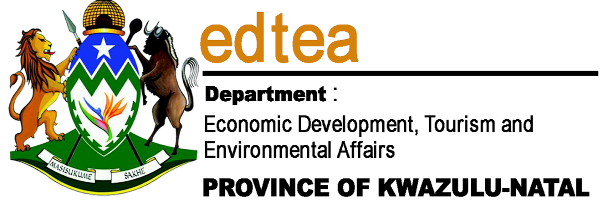 Application for ExemptionApplication for exemption in terms of section 24M of the National Environmental Management Act, 1998 (Act No. 107 of 1998) and regulation 3 of the National Exemption Regulations, 2014DEPARTMENTAL DETAILSThis application must be handed in or posted to the Head Office of the Department at the address given below:KwaZulu-Natal Department of Economic Development, Tourism & Environmental AffairsPrivate Bag X9152PIETERMARITZBURG3200270 Jabu Ndlovu StreetPIETERMARITZBURG3201Contact Person: 		Ms Mavis PadayacheeTelephone No:		033 - 264 2572DETAILS OF PROJECTATTACHMENTS TO THIS APPLICATIONThis application for exemption must be accompanied by the following (refer to regulation 4(1) of the National Exemption Regulations, 2014):A document explaining the reasons for the application and addressing the issues contemplated in section 24M(4) of NEMA;Details of the specific provision for which exemption is being applied for;Any applicable supporting documents; andA declaration by the applicant that the information submitted is correct and accurate.DETAILS OF APPLICANTFull names of ApplicantAddressTelephone number					Fax numberCellphone number					E-mailSignature of applicant					Date(FOR OFFICIAL USE ONLY)EIA Reference No:Project title:Project description:Project description:Project description: